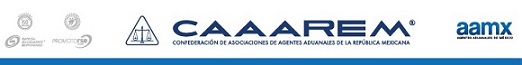 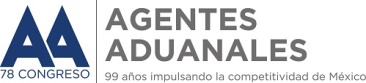 G-0033/2018
México D.F., a 2 de Marzo de 2018
Mantenimiento Sanity Boot para el 11/03/2018

A TODA LA COMUNIDAD DE COMERCIO EXTERIOR y ADUANAL:


Hacemos de su conocimiento el siguiente boletín informativo, a través del cual se da a conocer información respecto al mantenimiento Sanity Boot, en los siguientes términos: ATENTAMENTE


RUBEN DARIO RODRIGUEZ LARIOS
DIRECTOR GENERAL
RUBRICALRV/UMB/CJVP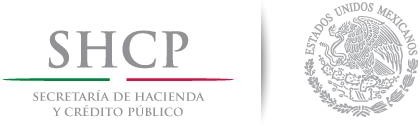 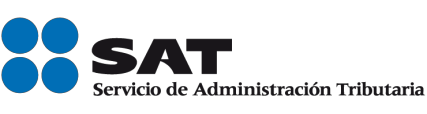 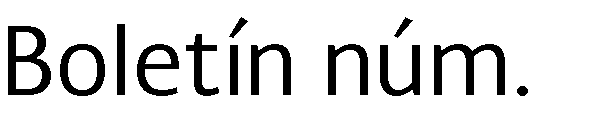 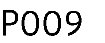 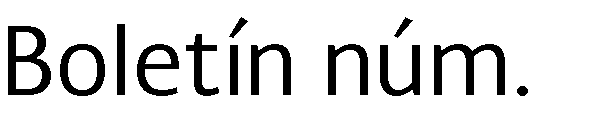 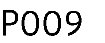 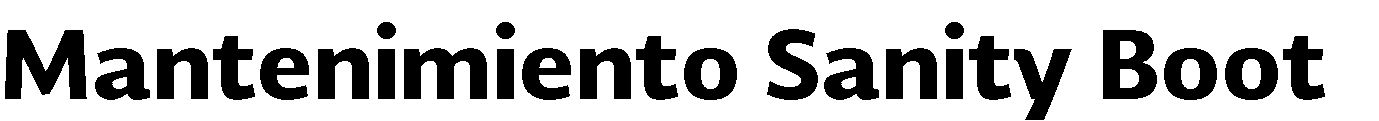 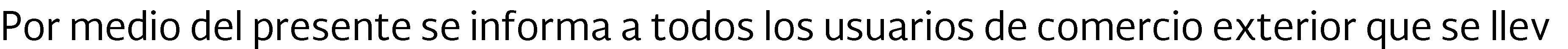 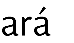 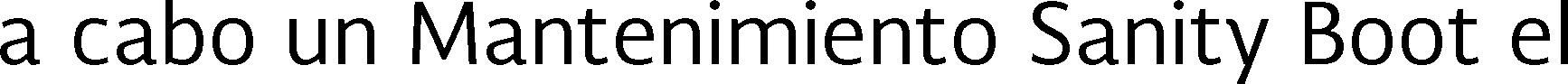 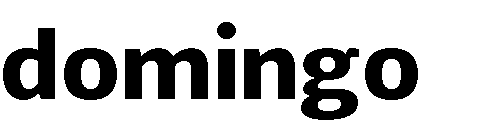 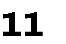 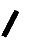 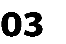 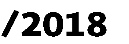 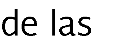 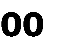 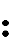 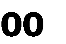 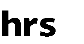 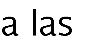 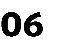 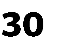 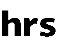 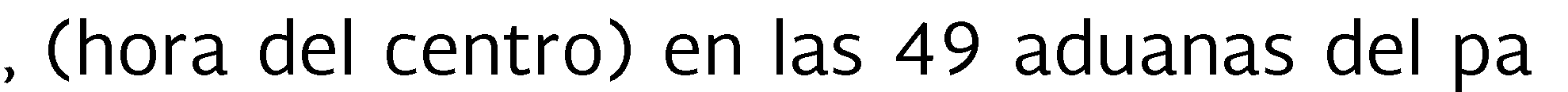 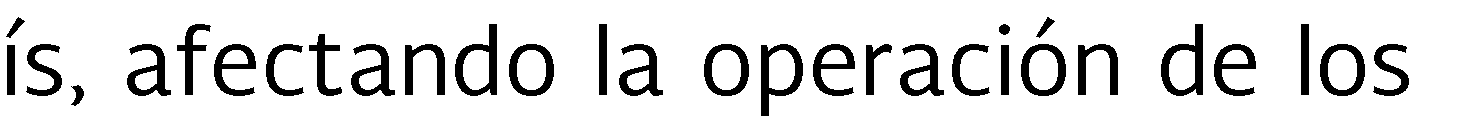 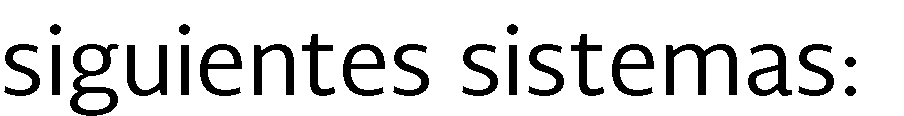 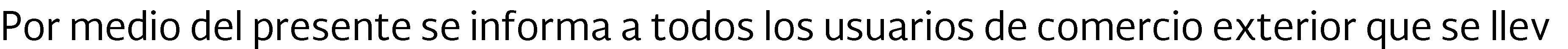 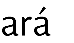 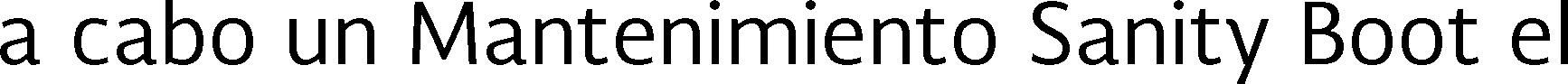 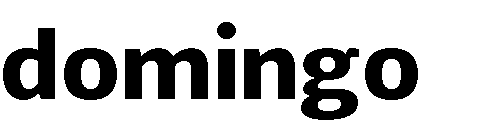 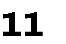 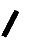 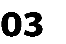 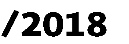 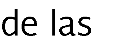 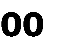 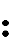 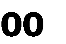 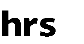 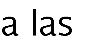 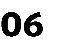 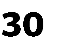 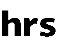 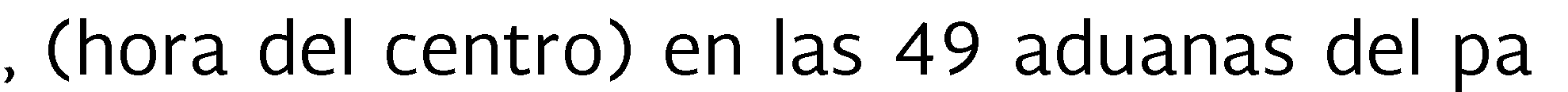 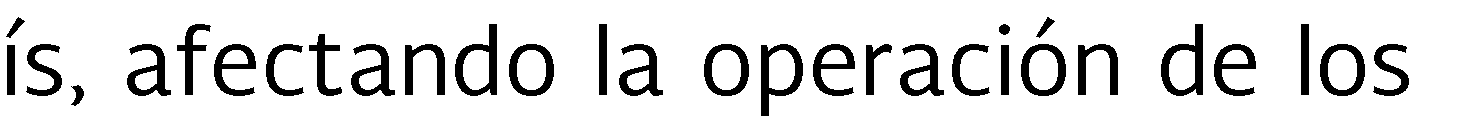 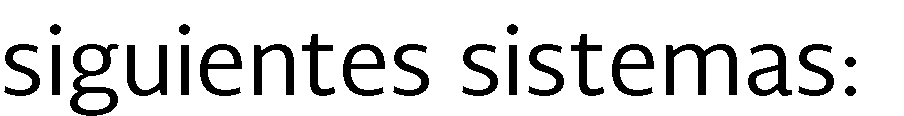 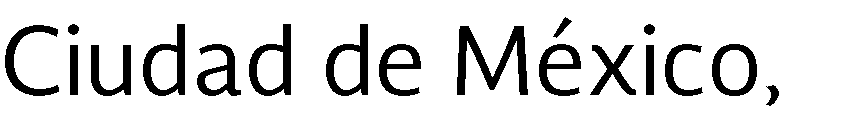 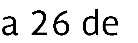 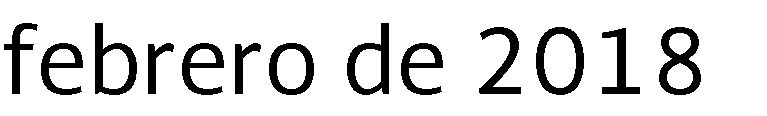 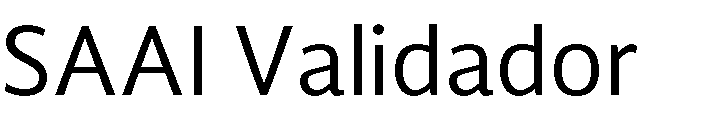 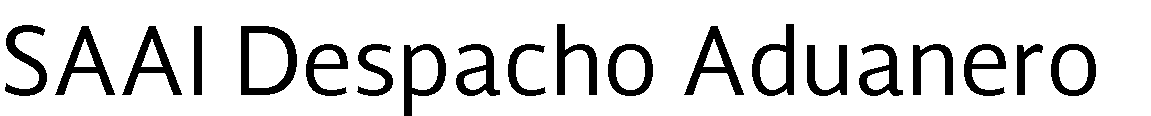 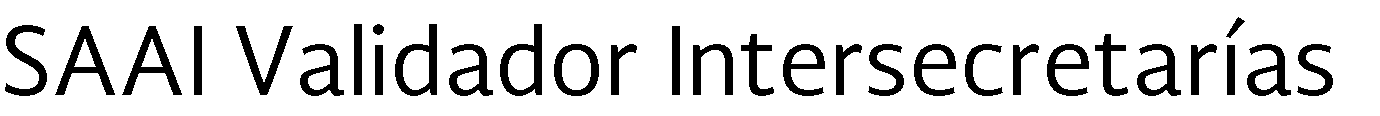 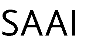 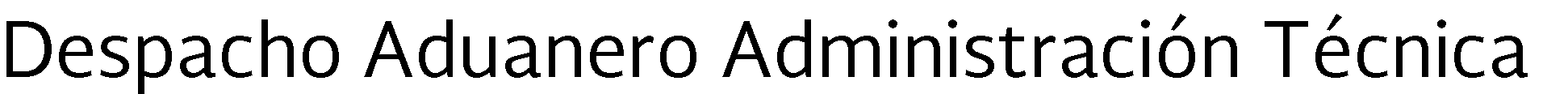 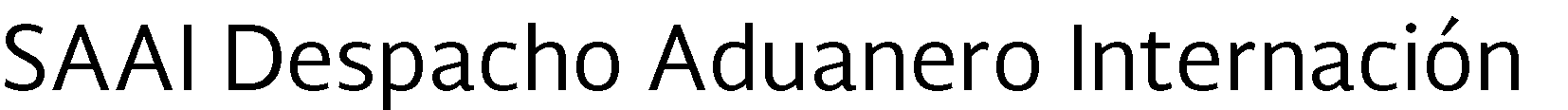 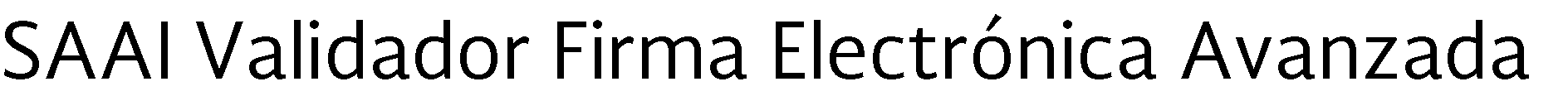 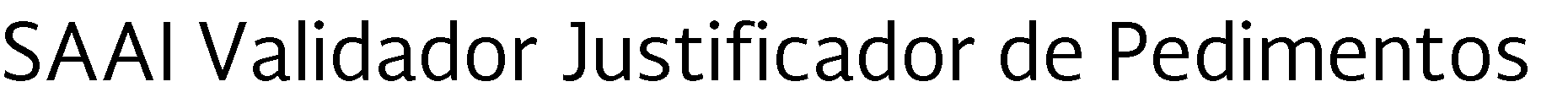 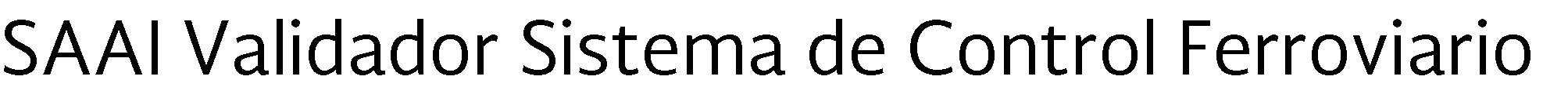 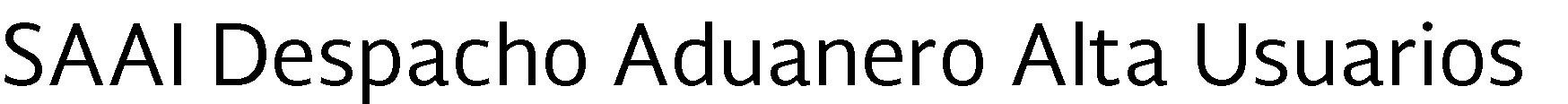 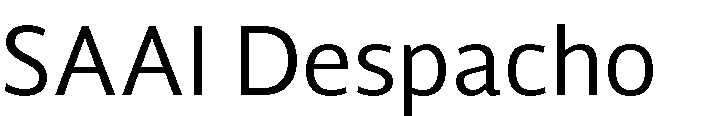 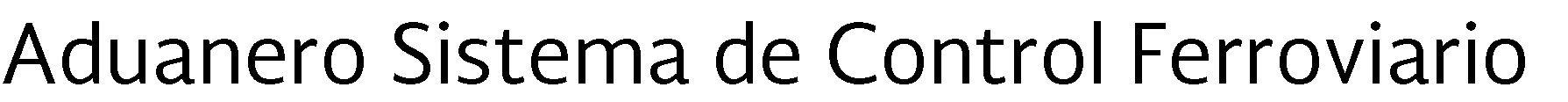 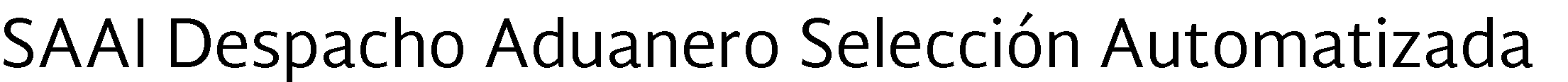 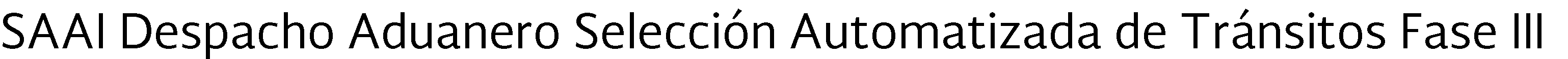 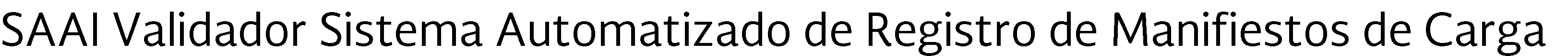 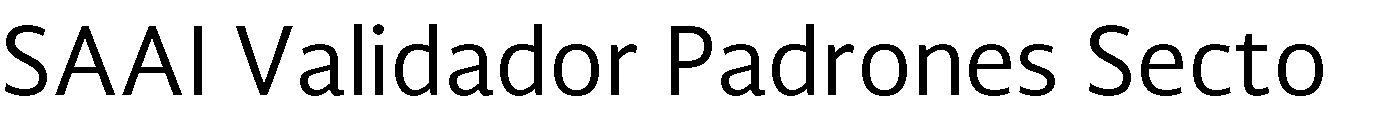 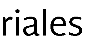 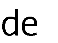 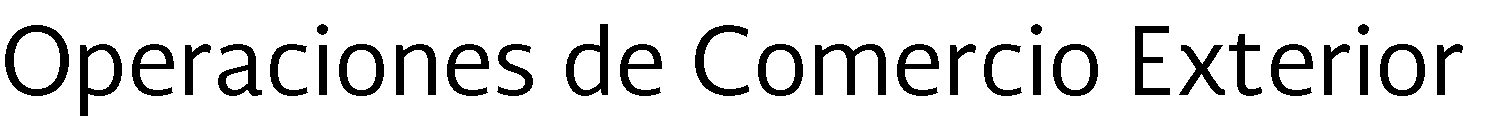 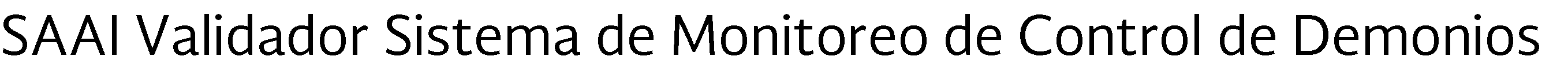 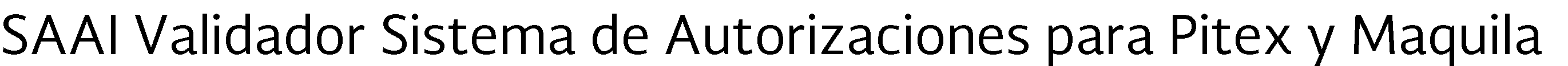 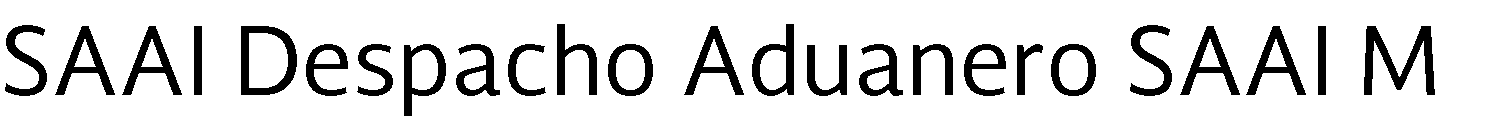 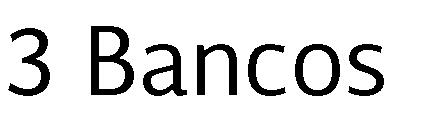 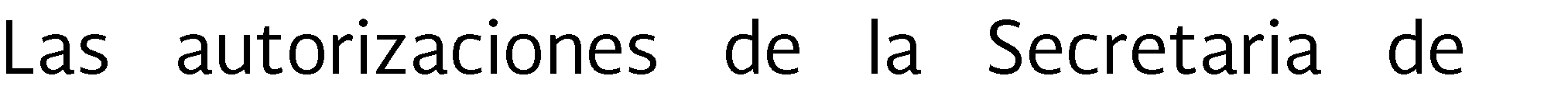 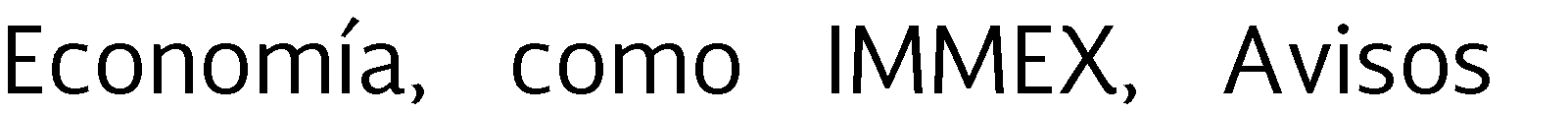 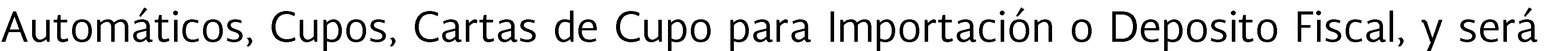 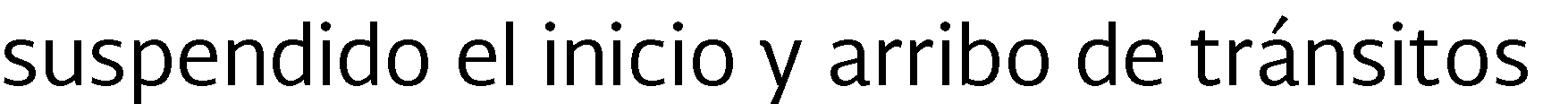 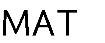 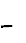 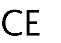 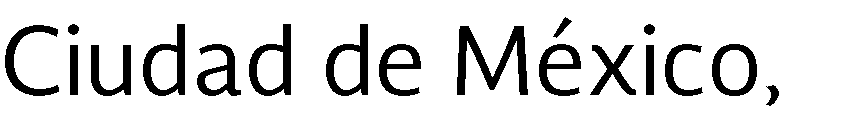 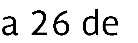 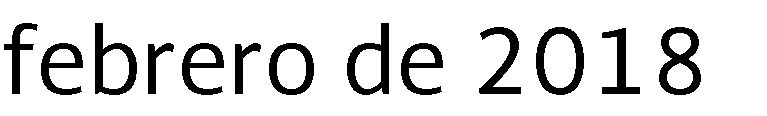 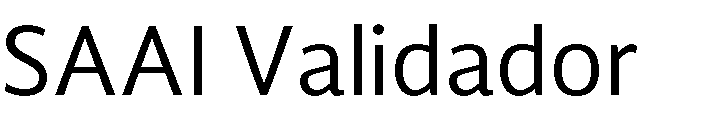 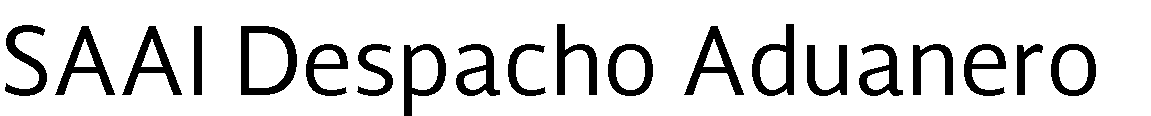 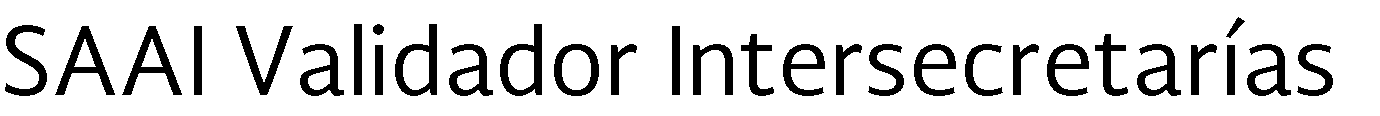 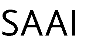 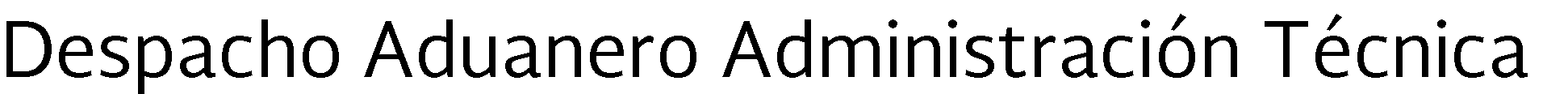 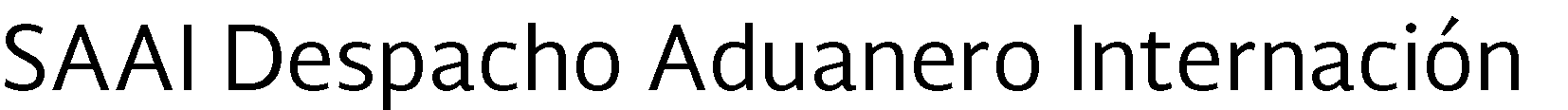 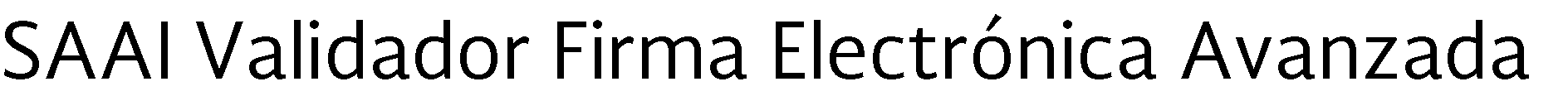 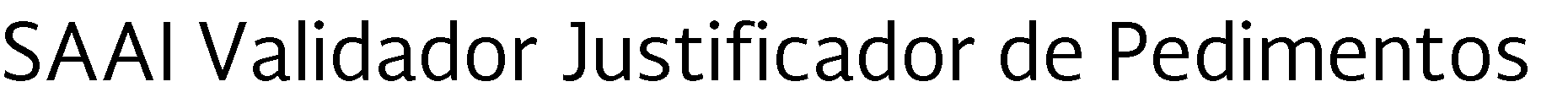 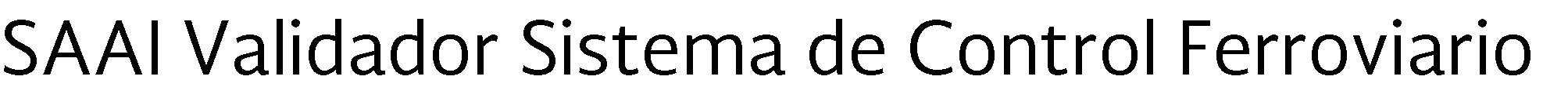 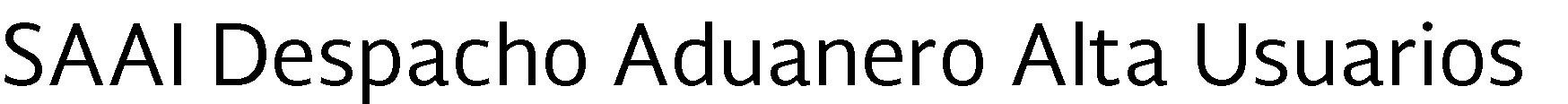 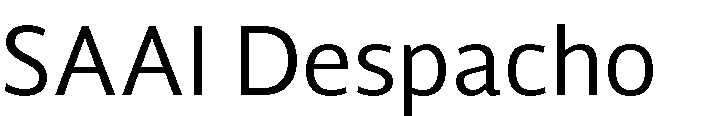 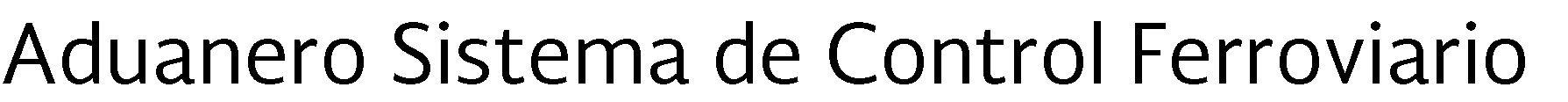 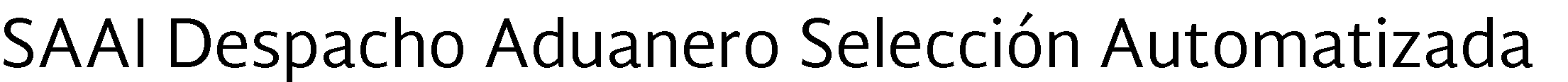 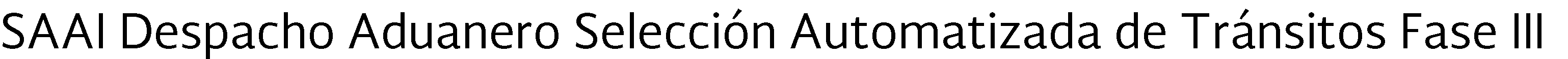 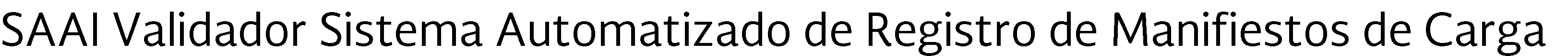 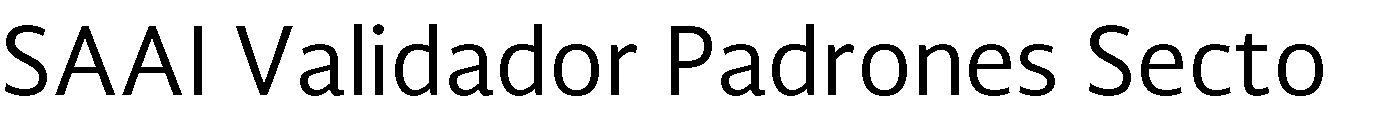 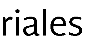 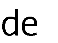 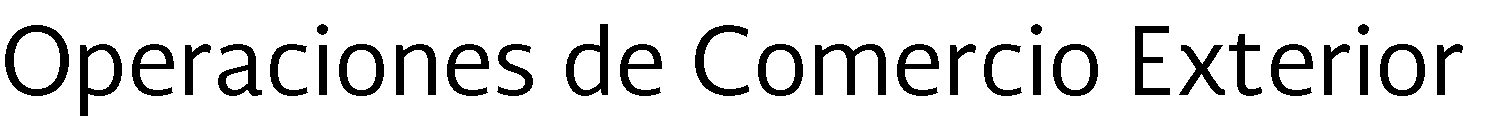 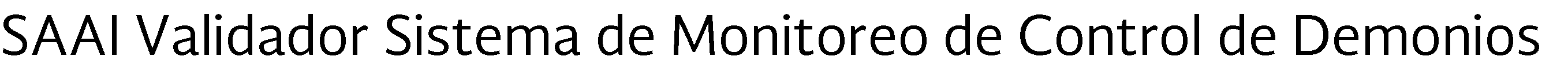 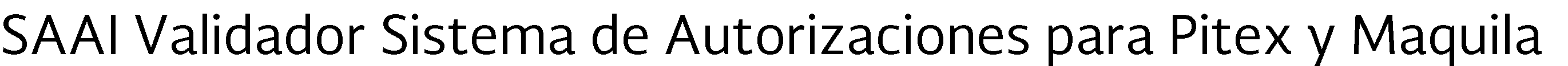 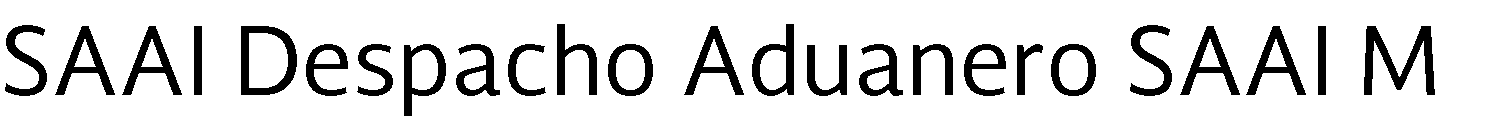 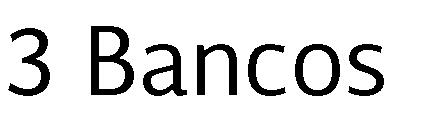 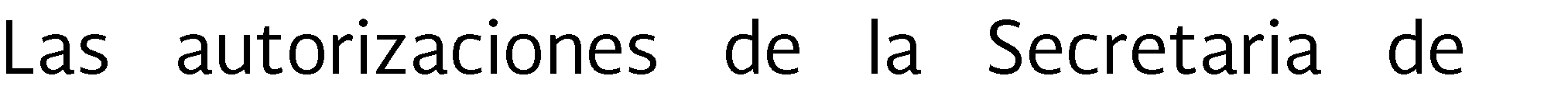 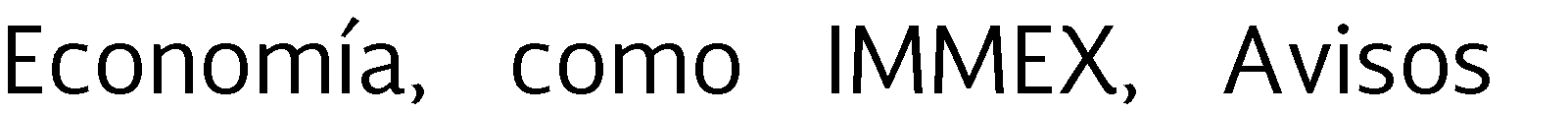 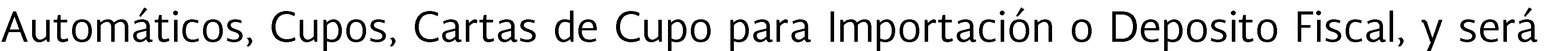 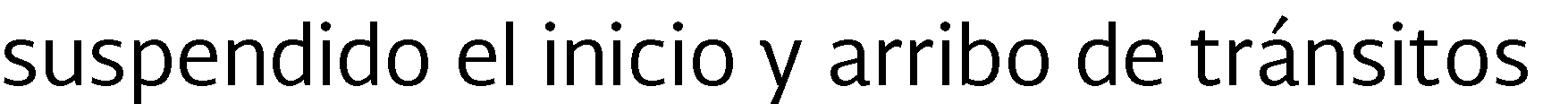 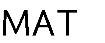 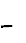 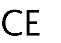 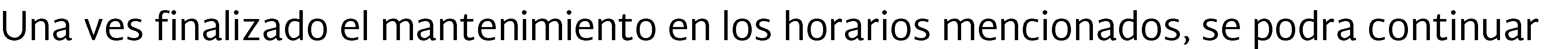 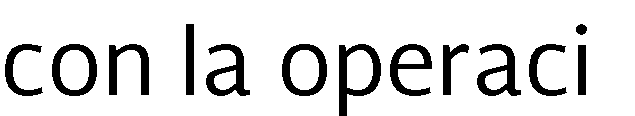 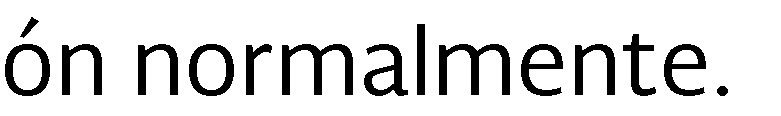 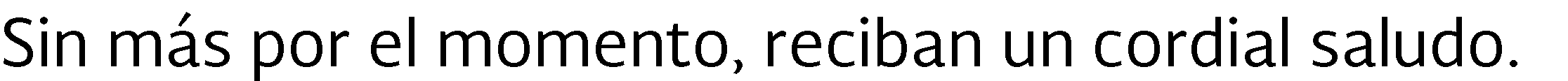 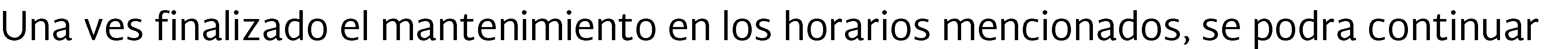 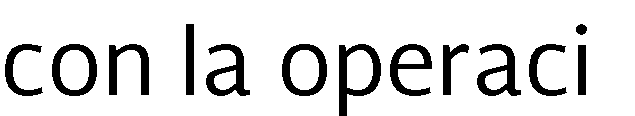 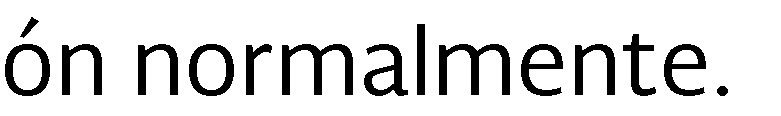 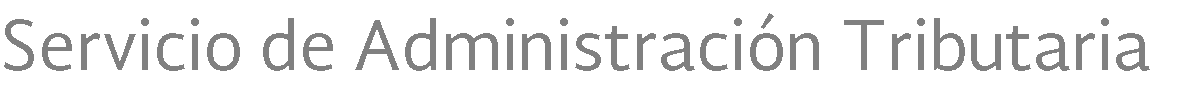 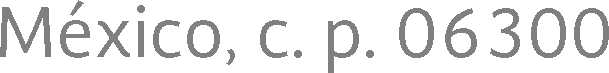 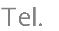 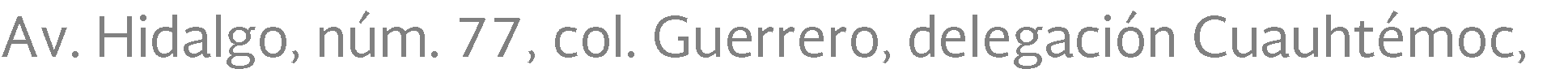 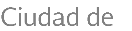 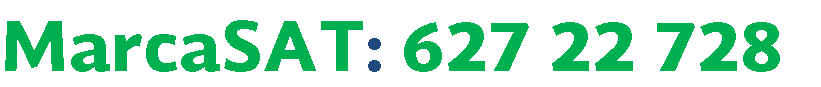 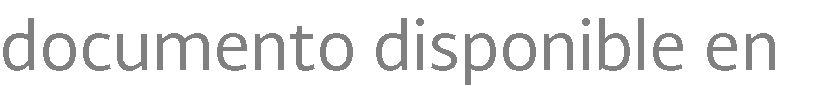 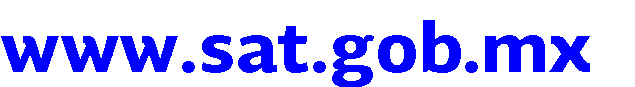 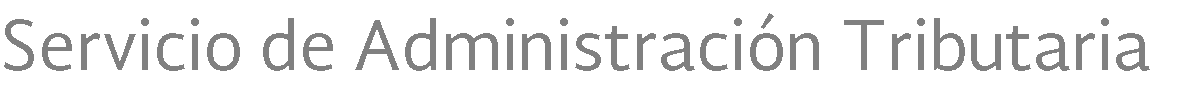 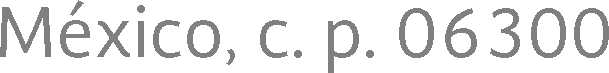 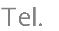 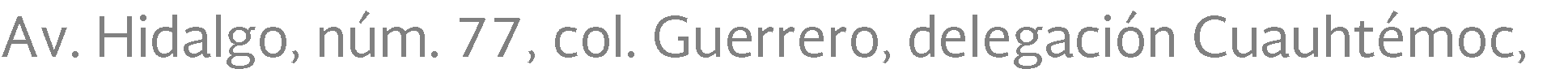 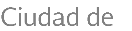 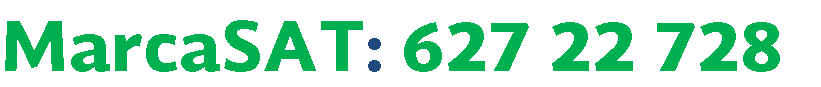 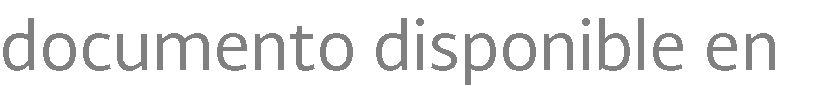 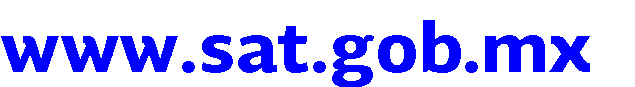 Página 1 de 1BOLETÍNTEMACONTENIDOP009

P009.pdf



VENTANA DE TIEMPOSe informa que el 11/03/2018, en las 49 aduanas del país, se llevará a cabo un mantenimiento Sanity Boot, de las 00:00 hrs., a las 06:30 hrs. (hora del centro), por lo que, se verán afectados, entre otros los siguientes sistemas: SAAI Validador.SAAI Despacho Aduanero.SAAI Validador justificador de pedimentos.MAT-CESAAI Validador de padrones sectoriales, etcAutorizaciones de la SE, como IMMEX, Avisos Automáticos, etc.
Por lo anterior, les sugerimos tomar en cuenta esta información, a fin de prevenir algún inconveniente en sus operaciones de comercio exterior.